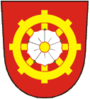 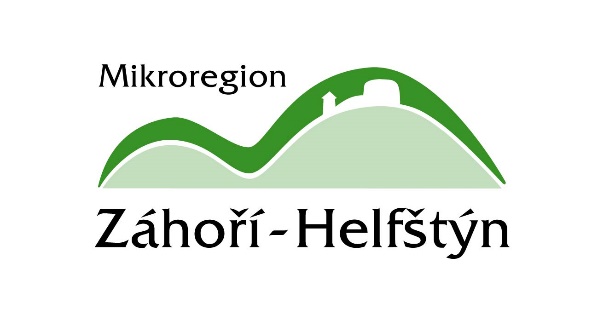  OBEC OPROSTOVICE AMIKROREGION ZÁHOŘÍ -HELFŠTÝNVÁS ZVOU NA XVI. SETKÁNÍ OBCÍ 2022v sobotu 11. 06. 2022  na hřiště v obci OprostoviceMotto: HRY VLADYKY OPROSTYSoutěže budou rozděleny do tří kategorií:Vaření Vědomostní soutěžSportovně - recesní soutěže v netradičních disciplínáchSoutěžit budou pětičlenná družstva, která lze obměňovat. Každý soutěžící člen družstva musí mít oblečené vylosované potištěné triko.Vaření Vaření bude na téma „ Kuře na rožni dle vladyky Oprosty“.                                      Každé družstvo dostane k dispozici: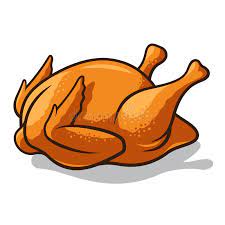                                            - 1 celé chlazené kuře                          -  ½ chleba                     -  koření Fantazii se meze nekladou. Nelze vařit na elektřině, na otevřeném ohništi pouze pokud bude ohniště nad terénem, možnost využít plyn či propan butan.Vědomostní soutěžOtázky se budou týkat převážně obce Oprostovice a okolí. Odpovídat na otázky budou všichni členové družstva.Sportovně - recesní soutěžeK těmto soutěžím je třeba hlavně sportovní obuv a oblečení. Můžete se těšit na originální disciplíny, které nenajdete na žádné olympiádě. Jednotlivé soutěže budou podrobně představeny při akci.Program09,00 			- příjezd, příprava zázemí		09,30	- 10,00	- slavnostní nástup a zahájení		                   	10,00 - 12,00       	- vaření na plynu nebo propan butanu 		12,00 - 13,00	- hodnocení vaření - přestávka		13,00 - 15,30	- soutěže v netradičních disciplínách		15,30 - 15,45	- přestávka - příprava vyhlášení výsledků		15,45 - 16,00	- vyhlášení výsledků		16,00 -  …….	- volná zábava 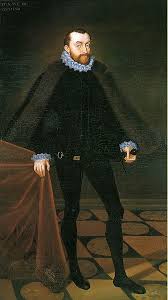                   Dobrou náladu a úsměv vezměte s sebou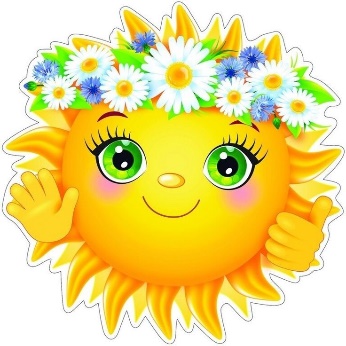 